1) Création de réseaux 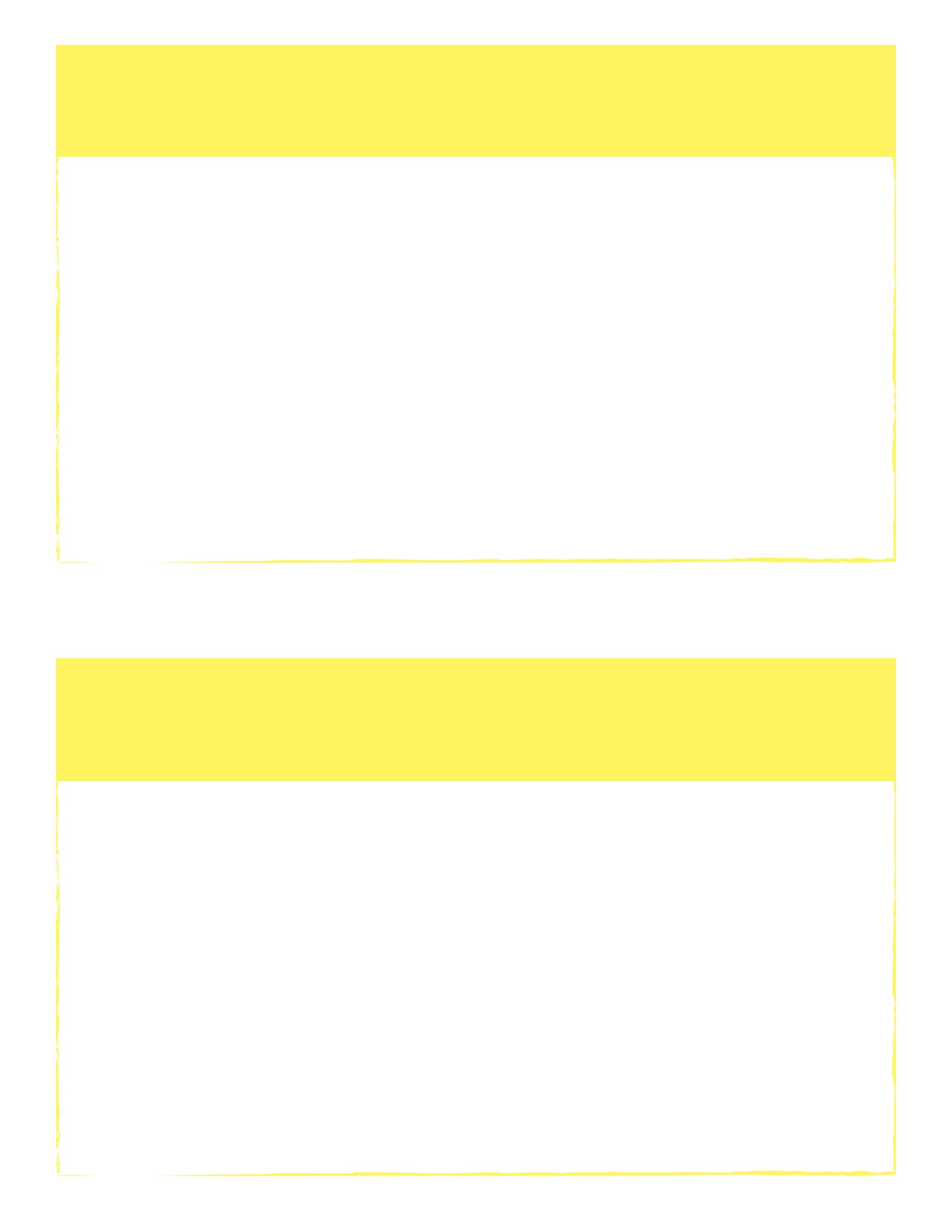 Mise en relation d’acteurs sociaux et d’entités non humaines (connaissances, rapports, politiques, technologies, financements) et leur mise en action dans des projets.Quand :Contexte :Retombée :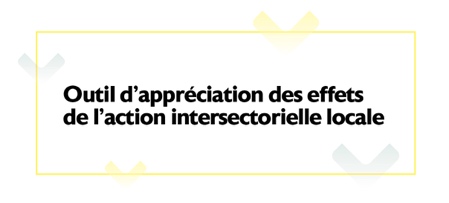 1) Création de réseaux Mise en relation d’acteurs sociaux et d’entités non humaines (connaissances, rapports, politiques, technologies, financements) et leur mise en action dans des projets.Quand :Contexte :Retombée :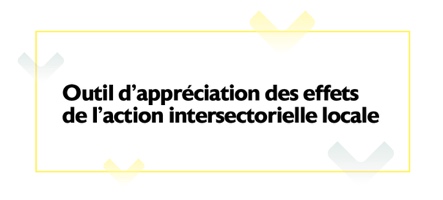 2) Adoption de structures et de règles 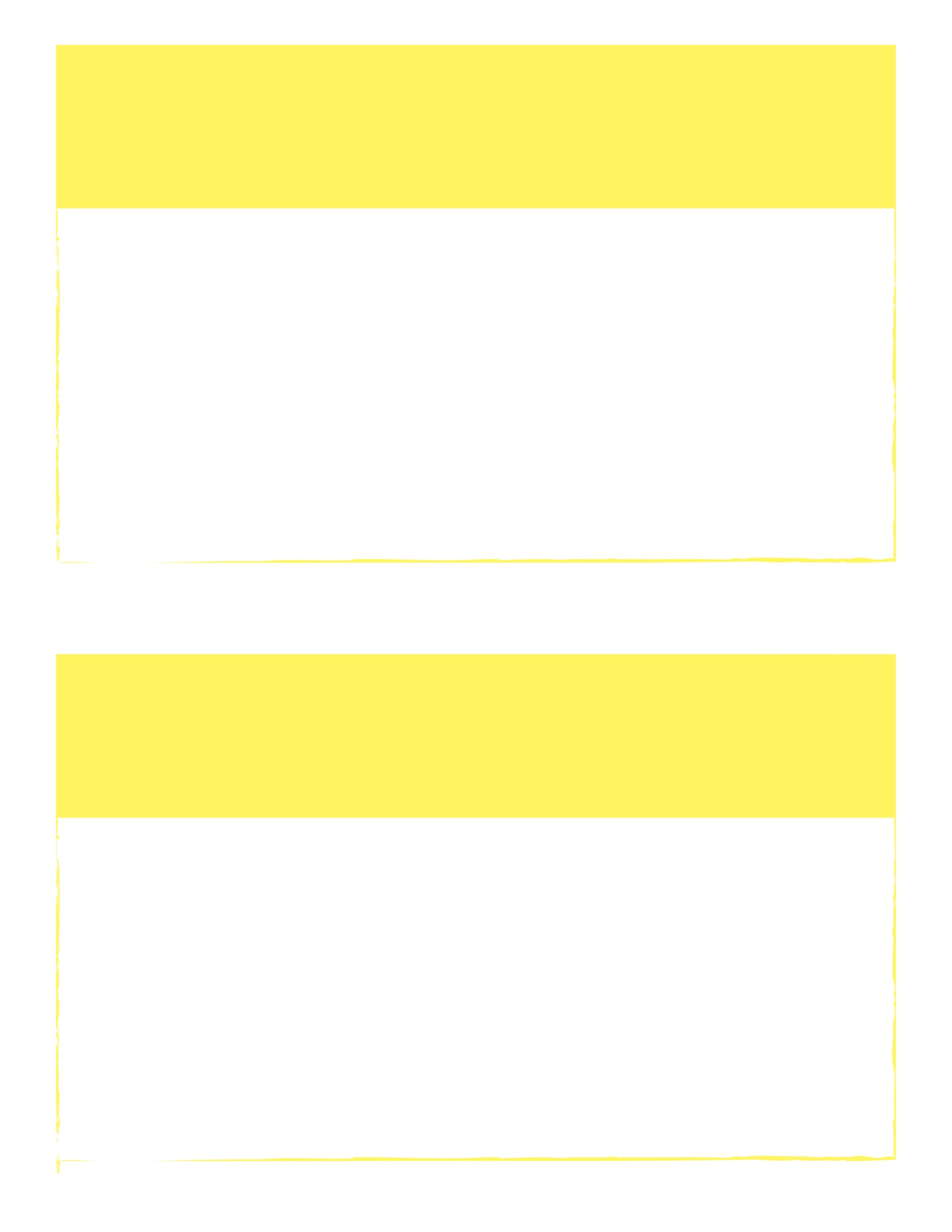 de gouvernance en réseauMise en relation d’acteurs sociaux et d’entités non humaines (connaissances, rapports, politiques, technologies,financements) et leur mise en action dans des projets.Quand :Contexte :Retombée :2) Adoption de structures et de règles de gouvernance en réseauMise en relation d’acteurs sociaux et d’entités non humaines (connaissances, rapports, politiques, technologies,financements) et leur mise en action dans des projets.Quand :Contexte :Retombée :3) Résolution des controverses
Identification et élaboration de solutions devant les controverses qui empêchent les acteurs de coopérer.Quand :Contexte :Retombée :3) Résolution des controverses
Identification et élaboration de solutions devant les controverses qui empêchent les acteurs de coopérer.Quand :Contexte :Retombée :